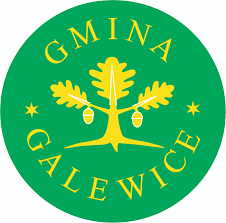 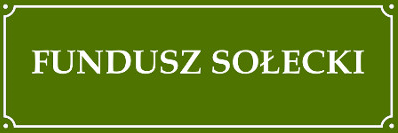 Galewice, 30.01.2023 r.RIiRG.3050-2.1.23ZAPYTANIE OFERTOWE Nr 6.2023Zamawiający:  Gmina Galewice, ul. Wieluńska 5 98-405 Galewice.Tryb udzielenia zamówienia:Do niniejszego postępowania nie stosuje się przepisów ustawy z dnia 11 września 2019 r. – Prawo zamówień publicznych (t. j. Dz. U. z 2022 r. poz. 1710, zm.: z 2020 r. poz. 1517; z 2022 r. poz. 1933, poz. 1812 i poz. 2185).Postępowanie prowadzone jest na podstawie § 4 ust. 2 pkt 3 Regulaminu udzielania zamówień publicznych, których wartość nie przekracza wyrażonej w złotych równowartości kwoty 130 000 zł. w Gminie Galewice, wprowadzonego Zarządzeniem Nr 59.2022 Wójta Gminy Galewice z dnia 31 marca 2022 r. III. Opis przedmiotu zamówienia:Zakup materiałów budowlanych dla Sołectwa Kużaj Zakres przedmiotu zamówienia obejmuje zakup wraz z dostawą materiałów budowlanych. Zadanie realizowane ze środków funduszu sołeckiego Sołectwa Kużaj na 2023 rok pn. Zagospodarowanie działki wiejskiej w Sołectwie Kużaj.IV. Termin realizacji zamówienia.Termin realizacji zamówienia –  od podpisania umowy do dnia 31.08.2023r.V. Opis warunków płatności.Termin płatności faktury: min. 14 dni.VI.  Kryterium oceny ofert.1. Jedynym kryterium oceny ofert jest najniższa cena brutto za całość zamówienia.VII. Termin gwarancjiZamawiający wymaga udzielenia minimum 12 miesięcy gwarancji na przedmiot zamówienia.VIII. Sposób przygotowania i złożenia oferty:Ofertę należy sporządzić wypełniając formularz ofertowy (zał. Nr 1). W formularzu ofertowym należy podać cenę jednostkową brutto oraz cenę brutto ogółem oferty.Ofertę można złożyć osobiście w sekretariacie pok. 208, lub przesłać za pośrednictwem poczty, kuriera na adres Gmina Galewice, ul. Wieluńska 5, 98-405 Galewice lub faksem (62/7838625) lub drogą elektroniczną na adres sekretariat@galewice.pl. W przypadku składania oferty pocztą należy opisać kopertę „Oferta cenowa na zakup materiałów budowlanych dla Sołectwa Kużaj.W przypadku składania oferty drogą elektroniczną wymagany jest skan wypełnionej i podpisanej oferty.Dokumenty składane w formie kserokopii muszą być potwierdzone za zgodność z oryginałem przez Wykonawcę.Wszystkie koszty związane z przygotowaniem oferty ponosi składający ofertę. Ofertę należy sporządzić w języku polskim pod rygorem nieważności.Wymaga się, aby wszelkie poprawki były dokonane w sposób czytelny oraz opatrzone podpisem osoby podpisującej ofertę.Oferty złożone po terminie nie będą rozpatrywane.Termin składania ofert: do dnia 09.02.2023 r. do godz. 1400Do oferty należy dołączyć wypełniony i podpisany formularz ofertowy (zał. Nr 1)  IX. Osobą wyznaczoną do bezpośredniego kontaktowania się z Wykonawcami jest Katarzyna Owczarek- tel. 62 78 38 626.Załączniki: 1. Formularz ofertowy – zał. Nr 1.Zapytanie ofertowe służy rozeznaniu rynku i nie zobowiązuje Zamawiającego do złożenia zamówienia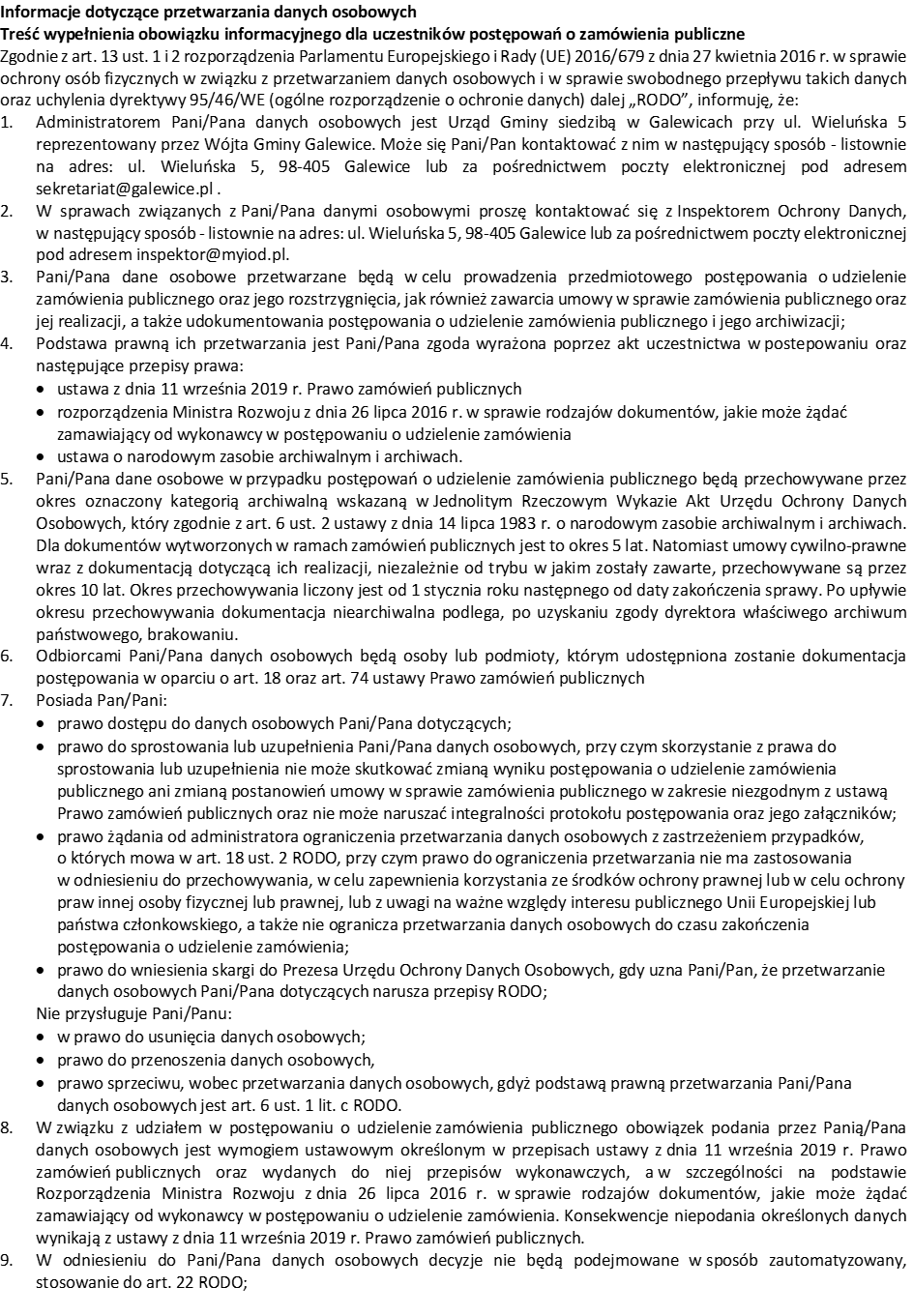 Lp.Opis techniczny minimalnyIlość1.Gont w kolorze brązowym 46,080 m22.Rynna PCV o średnicy 100 mm i długości 4 mb – kolor brązowy 6 szt.3.Łącznik rynny PCV o średnicy 100 mm – kolor brązowy5 szt.4.Zaślepka rynny PCV o średnicy 100 mm – kolor brązowy4 szt.5.Hak PCV o średnicy 100 mm – kolor brązowy50 szt.6.Wylot PCV o wymiarach 100/70 mm – kolor brązowy2 szt.7.Rura spustowa PCV o średnicy 70 mm i długości 2.5 mb – kolor brązowy2 szt.8. Mufa 70 mm– kolor brązowy2 szt.9.Obejma metalowa 75 mm – kolor brązowy4 szt.10.Śruba do kostki 160 2 pary 11.Kolano PCV 100 /45 szt. w opakowaniu/– kolor brązowy2 szt.12.Drewnowkręt 3.5x55 /500 szt. w opakowaniu/ 4 szt.13.Papa W 400/1200 15 m21 rolka 14.Złącze kątowe równoramienne o wymiarach 90 x 90 x 65 mm wzmocnione 60 szt.15.Impregnat 2,5 l12 szt.16.Bloczek betonowy 1246 szt.17.Płyta OSB o grubości 22 mm i o wymiarach 125x2508 szt.18.Płyta OSB o grubości 15 mm i o wymiarach 125x25035 szt.